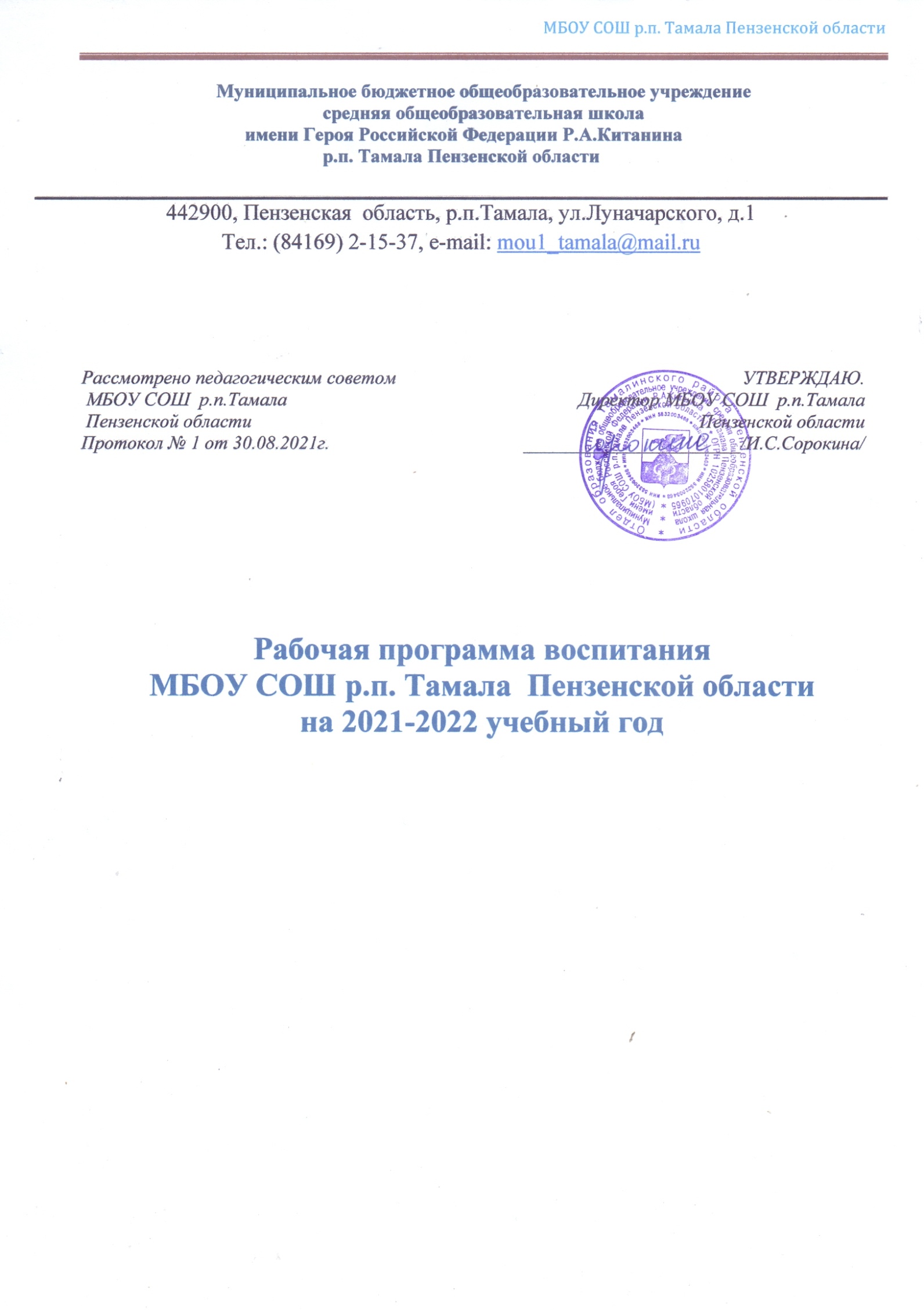 Календарный план воспитательной работы для 1-4 классов МБОУ СОШ р.п. Тамала Пензенской области на 2022-2023 учебный годСЕНТЯБРЬДевиз месяца: « Внимание, дети!»СЕНТЯБРЬДевиз месяца: « Внимание, дети!»СЕНТЯБРЬДевиз месяца: « Внимание, дети!»СЕНТЯБРЬДевиз месяца: « Внимание, дети!»СЕНТЯБРЬДевиз месяца: « Внимание, дети!»СЕНТЯБРЬДевиз месяца: « Внимание, дети!»СЕНТЯБРЬДевиз месяца: « Внимание, дети!»СЕНТЯБРЬДевиз месяца: « Внимание, дети!»СЕНТЯБРЬДевиз месяца: « Внимание, дети!»СЕНТЯБРЬДевиз месяца: « Внимание, дети!»СЕНТЯБРЬДевиз месяца: « Внимание, дети!»СЕНТЯБРЬДевиз месяца: « Внимание, дети!»СЕНТЯБРЬДевиз месяца: « Внимание, дети!»СЕНТЯБРЬДевиз месяца: « Внимание, дети!»№ п/п№ п/пНаправление деятельностиНаправление деятельностиНаправление деятельностиФорма и название  мероприятийФорма и название  мероприятийСрокипроведения мероприятийСрокипроведения мероприятийЦелеваяаудиторияЦелеваяаудиторияЦелеваяаудиторияОтветственные лицаОтветственные лица11Ценности научного познанияЦенности научного познанияЦенности научного познанияУчастие  в конкурсах и олимпиадах различного уровня.Участие  в конкурсах и олимпиадах различного уровня.В течение месяцаВ течение месяца1-4классы1-4классы1-4классыКлассные руководит., руководит. объединенийКлассные руководит., руководит. объединений11Ценности научного познанияЦенности научного познанияЦенности научного познанияУчастие в информационно – просветительском проекте «Наш краеведческий музей. Перезагрузка»Участие в информационно – просветительском проекте «Наш краеведческий музей. Перезагрузка»4.09 – 25.09.224.09 – 25.09.222-4 классы2-4 классы2-4 классыОтветственные за работу краеведческих музеев Железнякова М.В., Буланчикова Н.В.Ответственные за работу краеведческих музеев Железнякова М.В., Буланчикова Н.В.2. 2. Гражданско- патриотическоеГражданско- патриотическоеГражданско- патриотическоеПраздник «День знаний»:- Торжественная линейка, посвященная Дню знаний,- Урок Памяти, - - День единых действий РДШПраздник «День знаний»:- Торжественная линейка, посвященная Дню знаний,- Урок Памяти, - - День единых действий РДШ01.09.202201.09.20221-4классы1-4классы1-4классыАдминистрация школы,завуч по начальным классам Кузнецова О.А.,классные руководителиАдминистрация школы,завуч по начальным классам Кузнецова О.А.,классные руководители2. 2. Гражданско- патриотическоеГражданско- патриотическоеГражданско- патриотическое«День солидарности в борьбе с терроризмом» «День солидарности в борьбе с терроризмом» 03.09.202203.09.20221-4 классы1-4 классы1-4 классыкуратор РДШ Акинина Н.В.классные руководителикуратор РДШ Акинина Н.В.классные руководители2. 2. Гражданско- патриотическоеГражданско- патриотическоеГражданско- патриотическое«Культурная  суббота»«Культурная  суббота»19.09.202219.09.20221-4 классы1-4 классы1-4 классыКл.руководителиКл.руководители2. 2. Гражданско- патриотическоеГражданско- патриотическоеГражданско- патриотическоеКлассный  час  в рамках внеурочной деятельности« Разговор о важном»Классный  час  в рамках внеурочной деятельности« Разговор о важном»Каждый понедельникКаждый понедельник1-4 классы1-4 классы1-4 классыКл.руководителиКл.руководители2. 2. Гражданско- патриотическоеГражданско- патриотическоеГражданско- патриотическое33Духовно-нравственноеДуховно-нравственноеДуховно-нравственноеКлассный час « Дневник школьника»Классный час « Дневник школьника»Первая неделяПервая неделя2-4 классы2-4 классы2-4 классы2-4 классыклассные руководители 2-4 классов33Духовно-нравственноеДуховно-нравственноеДуховно-нравственноеВыставка поделок из природного материала«  Осенняя фантазия»Выставка поделок из природного материала«  Осенняя фантазия»Вторая  неделяВторая  неделя1-4 классы1-4 классы1-4 классы1-4 классыклассные руководители 1-4 классовАкинина Н.В.33Духовно-нравственноеДуховно-нравственноеДуховно-нравственноеПроведение онлайн-уроков,  реализуемых в рамках проекта « Проектория», направленная на раннюю профориентациюПроведение онлайн-уроков,  реализуемых в рамках проекта « Проектория», направленная на раннюю профориентацию13.0922-30.09.2213.0922-30.09.223-4 классы3-4 классы3-4 классы3-4 классыКоробкова О.И., ответственная за профориентационную работу в школе.44ФизическоеВоспитание, формирование культуры здоровья и эмоционального благополучияФизическоеВоспитание, формирование культуры здоровья и эмоционального благополучияФизическоеВоспитание, формирование культуры здоровья и эмоционального благополучияУчастие в акции «Запишись в спортивную секцию»Участие в акции «Запишись в спортивную секцию»4.09.2022г.4.09.2022г.2-4 классы2-4 классы2-4 классы2-4 классыЗавуч по начальным классам Кузнецова О.А.,44ФизическоеВоспитание, формирование культуры здоровья и эмоционального благополучияФизическоеВоспитание, формирование культуры здоровья и эмоционального благополучияФизическоеВоспитание, формирование культуры здоровья и эмоционального благополучияРеализация регионального проекта «Учусь плавать»Реализация регионального проекта «Учусь плавать»В течение месяцаВ течение месяца2-3классы2-3классы2-3классы2-3классыКл.рук 2-3 классов55Эстетическое воспитаниеЭстетическое воспитаниеЭстетическое воспитаниеОформление уголков безопасности в каждой классной комнате «Основы безопасности». Размещение наглядной агитации по вопросам соблюдения мер безопасности в коридорах школыОформление уголков безопасности в каждой классной комнате «Основы безопасности». Размещение наглядной агитации по вопросам соблюдения мер безопасности в коридорах школыдо 19.09.2022г.до 19.09.2022г.1-4 классы1-4 классы1-4 классы1-4 классыКлассные  руководители66Трудовое воспитаниеТрудовое воспитаниеТрудовое воспитаниеБлагоустройство территорииАкция « Чистый двор»Благоустройство территорииАкция « Чистый двор»В течение месяцаВ течение месяца3-4 классы3-4 классы3-4 классы3-4 классыКлассные руководители 3,4 классов77Экологическое воспитаниеЭкологическое воспитаниеЭкологическое воспитаниеШкольный фотоконкурс «Посмотри, как хорош мир, в котором ты живешь»Школьный фотоконкурс «Посмотри, как хорош мир, в котором ты живешь»1 неделя1 неделя1-4 классы1-4 классы1-4 классы1-4 классыКлассные руководители 88Взаимодействие с родителямиВзаимодействие с родителямиВзаимодействие с родителямиСоставление социального паспорта класса, школыСоставление социального паспорта класса, школыВ течение месяцаВ течение месяца1-4 классы1-4 классы1-4 классы1-4 классыЕрмолаева О.В., социальный педагог, классные руководители88Взаимодействие с родителямиВзаимодействие с родителямиВзаимодействие с родителямиРодительское собрание: « Организация платных дополнительных образовательных услуг»Родительское собрание: « Организация платных дополнительных образовательных услуг»6.09.20226.09.2022Родители будущих первоклассниковРодители будущих первоклассниковРодители будущих первоклассниковРодители будущих первоклассниковКузнецова О.А, завуч по начальным классам99Профилактика безнадзорности правонарушений, социально-опасных явленийПрофилактика безнадзорности правонарушений, социально-опасных явленийПрофилактика безнадзорности правонарушений, социально-опасных явленийУчастие в областной акции «Расскажи летнюю историю Детскому телефону доверия»Участие в областной акции «Расскажи летнюю историю Детскому телефону доверия»03-30.09.202203-30.09.20221-4 классы1-4 классы1-4 классы1-4 классыКлассные  руководители99Корректировка  списков детей «группы риска»Корректировка  списков детей «группы риска»В течение месяцаВ течение месяца1-4классы1-4классы1-4классы1-4классыЕрмолаева О.В., социальный педагогКлассные руководители1010Контроль  за воспитательным процессомКонтроль  за воспитательным процессомКонтроль  за воспитательным процессомУтверждение планов воспитательной  работы классов Утверждение планов воспитательной  работы классов 2 неделя2 неделя1-4классы.1-4классы.1-4классы.1-4классы.Кузнецова О.А1010Контроль  за воспитательным процессомКонтроль  за воспитательным процессомКонтроль  за воспитательным процессомСоставление расписания  занятий  по внеурочной деятельностиСоставление расписания  занятий  по внеурочной деятельности1 неделя1 неделяпедагогипедагогипедагогипедагогиКузнецова О.А.зам. по УВРОКТЯБРЬДевиз: «Здоровое поколение»ОКТЯБРЬДевиз: «Здоровое поколение»ОКТЯБРЬДевиз: «Здоровое поколение»ОКТЯБРЬДевиз: «Здоровое поколение»ОКТЯБРЬДевиз: «Здоровое поколение»ОКТЯБРЬДевиз: «Здоровое поколение»ОКТЯБРЬДевиз: «Здоровое поколение»ОКТЯБРЬДевиз: «Здоровое поколение»ОКТЯБРЬДевиз: «Здоровое поколение»ОКТЯБРЬДевиз: «Здоровое поколение»ОКТЯБРЬДевиз: «Здоровое поколение»ОКТЯБРЬДевиз: «Здоровое поколение»ОКТЯБРЬДевиз: «Здоровое поколение»ОКТЯБРЬДевиз: «Здоровое поколение»№ п/пНаправление деятельностиНаправление деятельностиНаправление деятельностиНаправление деятельностиФорма и название  мероприятийФорма и название  мероприятийСрокипроведения мероприятийСрокипроведения мероприятийЦелеваяаудиторияЦелеваяаудиторияЦелеваяаудиторияОтветственные лицаОтветственные лица1Ценности научного познанияЦенности научного познанияЦенности научного познанияЦенности научного познанияУчастие во втором туре регионального Марафона по функциональной грамотности « Учимся для жизни»Участие во втором туре регионального Марафона по функциональной грамотности « Учимся для жизни»27.09-29.09.2227.09-29.09.223-4 классы3-4 классы3-4 классыКузнецова О.А.Кузнецова О.А.1Ценности научного познанияЦенности научного познанияЦенности научного познанияЦенности научного познания« Урок цифры» «Искусственный интеллект»« Урок цифры» «Искусственный интеллект»Первая неделяПервая неделя1-4 классы1-4 классы1-4 классыКлассные руководителиКлассные руководители2.Гражданско- патриотическоеГражданско- патриотическоеГражданско- патриотическоеГражданско- патриотическоеПраздник Мудрости и опыта,  посвященный Международному Дню пожилого человекаКлассные часы « Разговор о важном»Реализация  регионального проекта « Орлята России»Праздник Мудрости и опыта,  посвященный Международному Дню пожилого человекаКлассные часы « Разговор о важном»Реализация  регионального проекта « Орлята России»01.10.2022Каждый понедельникВ течение месяца01.10.2022Каждый понедельникВ течение месяца1-4 классы1-4 классы4 кл1-4 классы1-4 классы4 кл1-4 классы1-4 классы4 клклассные руководителиклассные руководителикл.рук Андреева И.Ю.классные руководителиклассные руководителикл.рук Андреева И.Ю.3Духовно-нравственноеДуховно-нравственноеДуховно-нравственноеДуховно-нравственноеДень УчителяОт всей души « Поклон земной Вам, наши дорогие»Акция « Подарок учителю своими руками»День УчителяОт всей души « Поклон земной Вам, наши дорогие»Акция « Подарок учителю своими руками»01-05.10.202201-05.10.20221-4классы3-4 кл1-4классы3-4 кл1-4классы3-4 клСаченкова О.А.Сальникова В.А.Дорожкина В.А.Саченкова О.А.Сальникова В.А.Дорожкина В.А.3Духовно-нравственноеДуховно-нравственноеДуховно-нравственноеДуховно-нравственноеМеждународный день школьных библиотекМеждународный день школьных библиотек25.10.202225.10.20221-4классы1-4классы1-4классыНемцева .ОА., ответственная за библиотеку.Немцева .ОА., ответственная за библиотеку.4.Физическоевоспитание, формирование культуры здоровья и эмоционального благополучияФизическоевоспитание, формирование культуры здоровья и эмоционального благополучияФизическоевоспитание, формирование культуры здоровья и эмоционального благополучияФизическоевоспитание, формирование культуры здоровья и эмоционального благополучияРеализация проекта « Учусь плавать»Спортивные соревнования« Сильные, ловкие, смелые», посвященные Дню отцаРеализация проекта « Учусь плавать»Спортивные соревнования« Сильные, ловкие, смелые», посвященные Дню отцаВ течение месяца16.10.22В течение месяца16.10.222-3 классы1-4 кл2-3 классы1-4 кл2-3 классы1-4 клклассные руководителиклассные руководителиклассные руководителиклассные руководители5Эстетическое воспитаниеЭстетическое воспитаниеЭстетическое воспитаниеЭстетическое воспитаниеРейды « Внешний вид школьников»Рейды « Внешний вид школьников»1 неделя1 неделя1-4 классы1-4 классы1-4 классыКуратор РДШ в начальной школе Акинина Н.В.Кузнецова О.А., завуч по начальным классамКуратор РДШ в начальной школе Акинина Н.В.Кузнецова О.А., завуч по начальным классам6Трудовое воспитаниеТрудовое воспитаниеТрудовое воспитаниеТрудовое воспитаниеОрганизация дежурства в классе, школеОрганизация дежурства в классе, школеПо графикуПо графику2-4 классы2-4 классы2-4 классыклассные руководителиклассные руководители7Экологическое воспитаниеЭкологическое воспитаниеЭкологическое воспитаниеЭкологическое воспитаниеМарафон « Эколята-защитники природы»Марафон « Эколята-защитники природы»4 неделя4 неделя3кл3кл3клкуратор школьного движения "Экопатруль" Коленова О.С.куратор школьного движения "Экопатруль" Коленова О.С.7Экологическое воспитаниеЭкологическое воспитаниеЭкологическое воспитаниеЭкологическое воспитаниеЭко-марафон ПЕРЕРАБОТКА «Сдай макулатуру – спаси дерево!», «Добрые крышечки,«Сдай батарейку!»Эко-марафон ПЕРЕРАБОТКА «Сдай макулатуру – спаси дерево!», «Добрые крышечки,«Сдай батарейку!»10-16.10.202210-16.10.20221-4 классы1-4 классы1-4 классыкуратор школьного движения "Экопатруль" Коленова О.С.классные руководителикуратор школьного движения "Экопатруль" Коленова О.С.классные руководители8Взаимодействие с родителямиВзаимодействие с родителямиВзаимодействие с родителямиВзаимодействие с родителямиПосещение неблагополучных семей на дому с целью ознакомления с условиями жизниПосещение неблагополучных семей на дому с целью ознакомления с условиями жизни28.10-31.10.22г.28.10-31.10.22г.1-4 классы1-4 классы1-4 классыЕрмолаева О.В., социальный педагогКлассные руководителиЕрмолаева О.В., социальный педагогКлассные руководители9Профилактика безнадзорности правонарушений, социально-опасных явленийПрофилактика безнадзорности правонарушений, социально-опасных явленийПрофилактика безнадзорности правонарушений, социально-опасных явленийПрофилактика безнадзорности правонарушений, социально-опасных явленийБеседа с учащимися группы риска « Формирование навыков социального взаимодействия со сверстниками»Беседа с учащимися группы риска « Формирование навыков социального взаимодействия со сверстниками»В течение месяцаВ течение месяца1-4 классы1-4 классы1-4 классыЕрмолаева О.В., социальный педагогКузнецова О.А., завуч по начальным классамЕрмолаева О.В., социальный педагогКузнецова О.А., завуч по начальным классам10Контроль за воспитательным процессомКонтроль за воспитательным процессомКонтроль за воспитательным процессомКонтроль за воспитательным процессомОформление плана работы на каникулыОформление плана работы на каникулы28.10.2228.10.221-4 классы1-4 классы1-4 классыКузнецова О.А.Классные руководители Кузнецова О.А.Классные руководители 10Контроль за воспитательным процессомКонтроль за воспитательным процессомКонтроль за воспитательным процессомКонтроль за воспитательным процессомОтчет по воспитательной работе за 1 четвертьОтчет по воспитательной работе за 1 четверть30.10.22г.30.10.22г.1-4 классы1-4 классы1-4 классыКлассные руководителиКлассные руководители10Контроль за воспитательным процессомКонтроль за воспитательным процессомКонтроль за воспитательным процессомКонтроль за воспитательным процессомОформление документации осеннего пришкольного оздоровительного лагеряОформление документации осеннего пришкольного оздоровительного лагеря3 неделя3 неделя1-4 классы1-4 классы1-4 классыКузнецова О.А.Кузнецова О.А.НОЯБРЬДевиз: «Крепка семья - крепка держава»НОЯБРЬДевиз: «Крепка семья - крепка держава»НОЯБРЬДевиз: «Крепка семья - крепка держава»НОЯБРЬДевиз: «Крепка семья - крепка держава»НОЯБРЬДевиз: «Крепка семья - крепка держава»НОЯБРЬДевиз: «Крепка семья - крепка держава»НОЯБРЬДевиз: «Крепка семья - крепка держава»НОЯБРЬДевиз: «Крепка семья - крепка держава»НОЯБРЬДевиз: «Крепка семья - крепка держава»НОЯБРЬДевиз: «Крепка семья - крепка держава»НОЯБРЬДевиз: «Крепка семья - крепка держава»НОЯБРЬДевиз: «Крепка семья - крепка держава»НОЯБРЬДевиз: «Крепка семья - крепка держава»НОЯБРЬДевиз: «Крепка семья - крепка держава»№ п/пНаправление деятельностиНаправление деятельностиНаправление деятельностиФорма и название  мероприятийФорма и название  мероприятийФорма и название  мероприятийСрокипроведения мероприятийСрокипроведения мероприятийЦелеваяаудиторияЦелеваяаудиторияЦелеваяаудиторияОтветственные лицаОтветственные лица1Ценности научного познанияЦенности научного познанияЦенности научного познанияРегиональный этап ежегодной Всероссийской олимпиады « Эколят-молодых  защитников природы»Региональный этап ежегодной Всероссийской олимпиады « Эколят-молодых  защитников природы»Региональный этап ежегодной Всероссийской олимпиады « Эколят-молодых  защитников природы»1 неделя1 неделя2-4 классы2-4 классы2-4 классыкуратор школьного движения "Экопатруль" Коленова О.С.классные руководителикуратор школьного движения "Экопатруль" Коленова О.С.классные руководители1Ценности научного познанияЦенности научного познанияЦенности научного познанияРеализация проекта «Культурная суббота»Реализация проекта «Культурная суббота»Реализация проекта «Культурная суббота»В течение месяцаВ течение месяца1-4 классы1-4 классы1-4 классыклассные руководителиклассные руководители2Гражданско- патриотическоеГражданско- патриотическоеГражданско- патриотическое«День народного единства»«День народного единства»«День народного единства»01-03.10.202201-03.10.20221-4классы1-4классы1-4классыКл. руководителиКл. руководители2Гражданско- патриотическоеГражданско- патриотическоеГражданско- патриотическое«Международный день толерантности»:«Международный день толерантности»:«Международный день толерантности»:16.11.202216.11.20221-4классы1-4классы1-4классыКл. руководителиКл. руководители3Духовно-нравственноеДуховно-нравственноеДуховно-нравственноеОбластной фестиваль творчества детей-инвалидов « Под парусом надежды»Областной фестиваль творчества детей-инвалидов « Под парусом надежды»Областной фестиваль творчества детей-инвалидов « Под парусом надежды»2 неделя2 неделя1-4 классы1-4 классы1-4 классыКлассные руководителиКлассные руководители3Духовно-нравственноеДуховно-нравственноеДуховно-нравственное«Культурная суббота» «Культурная суббота» «Культурная суббота» 3 неделя3 неделя1-4 классы1-4 классы1-4 классыклассные руководители, классные руководители, 3Духовно-нравственноеДуховно-нравственноеДуховно-нравственное«День матери в России»Творческая мастерская ( изготовление подарков и открыток ко Дню Матери)Выставка рисунков «Родная, милая, ласковая»Конкурс чтецов ко Дню матери.«День матери в России»Творческая мастерская ( изготовление подарков и открыток ко Дню Матери)Выставка рисунков «Родная, милая, ласковая»Конкурс чтецов ко Дню матери.«День матери в России»Творческая мастерская ( изготовление подарков и открыток ко Дню Матери)Выставка рисунков «Родная, милая, ласковая»Конкурс чтецов ко Дню матери.26.11.2022г.26.11.2022г.1-4классы1-4классы1-4классыКлассные руководителиГаврилина И.В.Классные руководителиГаврилина И.В.3Духовно-нравственноеДуховно-нравственноеДуховно-нравственноеВсероссийский фестиваль «Весёлые старты»Всероссийский фестиваль «Весёлые старты»Всероссийский фестиваль «Весёлые старты»В течение месяцаВ течение месяца2-4 классы2-4 классы2-4 классыАкинина Н.В.куратор РДШ в начальной школеАкинина Н.В.куратор РДШ в начальной школе4Физическоевоспитание, формирование культуры здоровья и эмоционального благополучияФизическоевоспитание, формирование культуры здоровья и эмоционального благополучияФизическоевоспитание, формирование культуры здоровья и эмоционального благополучияЧас общения «Безопасность превыше всего»Час общения «Безопасность превыше всего»Час общения «Безопасность превыше всего»9.11.2022г.9.11.2022г.1-4 классы1-4 классы1-4 классыКлассные руководителиКлассные руководители5Эстетическое направлениеЭстетическое направлениеЭстетическое направление- Оформление стендовой информации о проведении Всероссийского Дня правовой помощи детям- Тематические классные часы «20 ноября - Всероссийский День правовой помощи детям»- Книжная выставка "Тебе о праве - право о тебе"- Оформление стендовой информации о проведении Всероссийского Дня правовой помощи детям- Тематические классные часы «20 ноября - Всероссийский День правовой помощи детям»- Книжная выставка "Тебе о праве - право о тебе"- Оформление стендовой информации о проведении Всероссийского Дня правовой помощи детям- Тематические классные часы «20 ноября - Всероссийский День правовой помощи детям»- Книжная выставка "Тебе о праве - право о тебе"12-20.11. 202212-20.11. 20221-4 классы1-4 классы1-4 классыклассные руководители,библиотекарь Немцева О.А.классные руководители,библиотекарь Немцева О.А.5Эстетическое направлениеЭстетическое направлениеЭстетическое направлениеРеализация плана работы пришкольного оздоровительного лагеряРеализация плана работы пришкольного оздоровительного лагеряРеализация плана работы пришкольного оздоровительного лагеря31.10.22-4.10.2231.10.22-4.10.221-4 классы1-4 классы1-4 классыКузнецова О.А.Кузнецова О.А.6Трудовое направлениеТрудовое направлениеТрудовое направлениеУборка пришкольной территории, сбор и сортировка семянУборка пришкольной территории, сбор и сортировка семянУборка пришкольной территории, сбор и сортировка семянПервая неделяПервая неделя2-3 классы2-3 классы2-3 классыРуководитель клуба « Юный цветовод»Костина О.В.Руководитель клуба « Юный цветовод»Костина О.В.7Экологическое направлениеЭкологическое направлениеЭкологическое направлениеРеализация школьного проекта по раздельному сбору мусораРеализация школьного проекта по раздельному сбору мусораРеализация школьного проекта по раздельному сбору мусорав течение месяцав течение месяца1-4 классы1-4 классы1-4 классыкуратор школьного волонтёрского движения "Экопатруль" Коленова О.С. классные руководители куратор школьного волонтёрского движения "Экопатруль" Коленова О.С. классные руководители 8Взаимодействие с родителямиВзаимодействие с родителямиВзаимодействие с родителямиРабота Совета родительской общественности (по плану)Работа Совета родительской общественности (по плану)Работа Совета родительской общественности (по плану)В течение месяцаВ течение месяцаСовет отцовСовет бабушекСовет отцовСовет бабушекСовет отцовСовет бабушекОтветственные за работу Совета общественности Акинина Н.В.Кургузенкова Т.И.Ответственные за работу Совета общественности Акинина Н.В.Кургузенкова Т.И.9Профилактика безнадзорности правонарушений, социально-опасных явленийПрофилактика безнадзорности правонарушений, социально-опасных явленийПрофилактика безнадзорности правонарушений, социально-опасных явленийПосещение семей группы рискаПосещение семей группы рискаПосещение семей группы рискаВ течение месяцаВ течение месяца1-4 классы1-4 классы1-4 классыКлассные руководителиКлассные руководители9Профилактика безнадзорности правонарушений, социально-опасных явленийПрофилактика безнадзорности правонарушений, социально-опасных явленийПрофилактика безнадзорности правонарушений, социально-опасных явленийСовет  профилактикиСовет  профилактикиСовет  профилактикиПо графикуПо графику1-4 классы1-4 классы1-4 классыОськина Е.В., руководит. Совета профилактикиОськина Е.В., руководит. Совета профилактики10Контроль за воспитательным процессомКонтроль за воспитательным процессомКонтроль за воспитательным процессомКонтроль за проведением мероприятий в классеКонтроль за проведением мероприятий в классеКонтроль за проведением мероприятий в классеВ течение месяцаВ течение месяца1-4 классы1-4 классы1-4 классыКузнецова О.А., завуч по нач. классамКузнецова О.А., завуч по нач. классам10Контроль за воспитательным процессомКонтроль за воспитательным процессомКонтроль за воспитательным процессомПроверка «Организация» самоуправления в классеОрганизация внеурочной деятельности Проверка «Организация» самоуправления в классеОрганизация внеурочной деятельности Проверка «Организация» самоуправления в классеОрганизация внеурочной деятельности В течение месяцаВ течение месяца1-4 классы1-4 классы1-4 классыКузнецова О.А., завуч по нач. классамКузнецова О.А., завуч по нач. классам10Контроль за воспитательным процессомКонтроль за воспитательным процессомКонтроль за воспитательным процессомКонтроль за реализации системы дополнительного образованияКонтроль за реализации системы дополнительного образованияКонтроль за реализации системы дополнительного образованияВ течение месяцаВ течение месяца1-4 классы1-4 классы1-4 классыКузнецова О.А., завуч по нач. классамКузнецова О.А., завуч по нач. классамДЕКАБРЬДевиз: «Новогодние приключения»ДЕКАБРЬДевиз: «Новогодние приключения»ДЕКАБРЬДевиз: «Новогодние приключения»ДЕКАБРЬДевиз: «Новогодние приключения»ДЕКАБРЬДевиз: «Новогодние приключения»ДЕКАБРЬДевиз: «Новогодние приключения»ДЕКАБРЬДевиз: «Новогодние приключения»ДЕКАБРЬДевиз: «Новогодние приключения»ДЕКАБРЬДевиз: «Новогодние приключения»ДЕКАБРЬДевиз: «Новогодние приключения»ДЕКАБРЬДевиз: «Новогодние приключения»ДЕКАБРЬДевиз: «Новогодние приключения»ДЕКАБРЬДевиз: «Новогодние приключения»ДЕКАБРЬДевиз: «Новогодние приключения»№ п/пНаправление деятельностиНаправление деятельностиНаправление деятельностиФорма и название  мероприятийФорма и название  мероприятийФорма и название  мероприятийСрокипроведения мероприятийСрокипроведения мероприятийЦелеваяаудиторияЦелеваяаудиторияЦелеваяаудиторияОтветственные лицаОтветственные лица1Ценности научного познанияЦенности научного познанияЦенности научного познанияШкольный тур Всероссийской олимпиады школьников « Ученик 21 века. Пробуем силы, проверяем возможности»Школьный тур Всероссийской олимпиады школьников « Ученик 21 века. Пробуем силы, проверяем возможности»Школьный тур Всероссийской олимпиады школьников « Ученик 21 века. Пробуем силы, проверяем возможности»2 неделя2 неделя4 кл4 кл4 клКузнецова О.А.Кузнецова О.А.2Гражданско- патриотическоеГражданско- патриотическоеГражданско- патриотическоеКлассные часы, посвященные Дню Героя ОтечестваКлассные часы, посвященные Дню Героя ОтечестваКлассные часы, посвященные Дню Героя Отечества09.12.22г.09.12.22г.1-4 классы1-4 классы1-4 классыКлассные руководители Классные руководители 34Духовно-нравственное    Физическоевоспитание, формирование культуры здоровья и эмоционального благополучияДуховно-нравственное    Физическоевоспитание, формирование культуры здоровья и эмоционального благополучияДуховно-нравственное    Физическоевоспитание, формирование культуры здоровья и эмоционального благополучия«Культурная суббота»«Культурная суббота»«Культурная суббота»19.12.202219.12.20221-4 классы1-4 классы1-4 классыКлассные руководителиКлассные руководители34Духовно-нравственное    Физическоевоспитание, формирование культуры здоровья и эмоционального благополучияДуховно-нравственное    Физическоевоспитание, формирование культуры здоровья и эмоционального благополучияДуховно-нравственное    Физическоевоспитание, формирование культуры здоровья и эмоционального благополучияНовогодние праздничные мероприятия (по плану проведения)Новогодние праздничные мероприятия (по плану проведения)Новогодние праздничные мероприятия (по плану проведения)23-27.12.22г.23-27.12.22г.1-4 классы1-4 классы1-4 классыКузнецова О.А., завуч по начальным классам классные руководители 1-4 классовКузнецова О.А., завуч по начальным классам классные руководители 1-4 классов34Духовно-нравственное    Физическоевоспитание, формирование культуры здоровья и эмоционального благополучияДуховно-нравственное    Физическоевоспитание, формирование культуры здоровья и эмоционального благополучияДуховно-нравственное    Физическоевоспитание, формирование культуры здоровья и эмоционального благополучияРеализация проекта « Учусь плавать»Реализация регионального проекта « Здоровое питание»Реализация проекта « Учусь плавать»Реализация регионального проекта « Здоровое питание»Реализация проекта « Учусь плавать»Реализация регионального проекта « Здоровое питание»В течение месяцаВ течение месяца1-4 классы1-4 классы1-4 классыКузнецова О.А., завуч по начальным классам классные руководители 1-4 классовКузнецова О.А., завуч по начальным классам классные руководители 1-4 классов5Эстетическое направлениеЭстетическое направлениеЭстетическое направлениеНовогодняя акция «Укрась окна»Новогодняя акция «Укрась окна»Новогодняя акция «Укрась окна»14.12-23.12.22г.14.12-23.12.22г.1-4 классы1-4 классы1-4 классыКлассные руководителиКлассные руководители5Эстетическое направлениеЭстетическое направлениеЭстетическое направлениеРейд по проверке учебников и школьных принадлежностейРейд по проверке учебников и школьных принадлежностейРейд по проверке учебников и школьных принадлежностей15.12.202215.12.20221-4 классы1-4 классы1-4 классыОтветственный за РДШ в начальной школе Акинина Н.В.Ответственный за РДШ в начальной школе Акинина Н.В.6Трудовое направлениеТрудовое направлениеТрудовое направлениеИзготовление поделок декоративно-прикладного творчества на новогоднюю тематикуИзготовление поделок декоративно-прикладного творчества на новогоднюю тематикуИзготовление поделок декоративно-прикладного творчества на новогоднюю тематику4 неделя4 неделя1-4 классы1-4 классы1-4 классыКлассные руководителиКлассные руководители7Экологическое направлениеЭкологическое направлениеЭкологическое направлениеРеализация школьного проекта по раздельному сбору мусораРеализация школьного проекта по раздельному сбору мусораРеализация школьного проекта по раздельному сбору мусорав течение месяцав течение месяца1-4 классы1-4 классы1-4 классы куратор школьного волонтёрского движения "Экопатруль" Коленова О.С. классные руководители куратор школьного волонтёрского движения "Экопатруль" Коленова О.С. классные руководители8Взаимодействие с родителямиВзаимодействие с родителямиВзаимодействие с родителямиСовместное проведение Новогодних мероприятий.Классные часы: « Контроль родителей в период новогодних каникул»Совместное проведение Новогодних мероприятий.Классные часы: « Контроль родителей в период новогодних каникул»Совместное проведение Новогодних мероприятий.Классные часы: « Контроль родителей в период новогодних каникул»4 неделя4 неделя1-4 классы1-4 классы1-4 классыКузнецова О.А., завуч школы по начальным классамКузнецова О.А., завуч школы по начальным классам9Профилактика безнадзорности правонарушений, социально-опасных явленийПрофилактика безнадзорности правонарушений, социально-опасных явленийПрофилактика безнадзорности правонарушений, социально-опасных явленийПосещение семей группы рискаПосещение семей группы рискаПосещение семей группы риска4 неделя4 неделя1-4 классы1-4 классы1-4 классыКлассные руководителиКлассные руководители9Профилактика безнадзорности правонарушений, социально-опасных явленийПрофилактика безнадзорности правонарушений, социально-опасных явленийПрофилактика безнадзорности правонарушений, социально-опасных явленийКлассные часы по правилам поведения во время зимних каникулКлассные часы по правилам поведения во время зимних каникулКлассные часы по правилам поведения во время зимних каникулПоследняя неделя месяцаПоследняя неделя месяца1-4классы1-4классы1-4классыКлассные руководители,Классные руководители,10Контроль за воспитательным процессомКонтроль за воспитательным процессомКонтроль за воспитательным процессомОформление плана работы на каникулыОформление плана работы на каникулыОформление плана работы на каникулы14-21.12.22г.14-21.12.22г.1-14 классы1-14 классы1-14 классыКузнецова О.А.Классные руководители Кузнецова О.А.Классные руководители 10Контроль за воспитательным процессомКонтроль за воспитательным процессомКонтроль за воспитательным процессомОтчет по воспитательной работе за 2 четвертьОтчет по воспитательной работе за 2 четвертьОтчет по воспитательной работе за 2 четверть26-27.12.22г.26-27.12.22г.1-4 классы1-4 классы1-4 классыКлассные руководителиКлассные руководителиЯНВАРЬДевиз: «Новаторы школы»ЯНВАРЬДевиз: «Новаторы школы»ЯНВАРЬДевиз: «Новаторы школы»ЯНВАРЬДевиз: «Новаторы школы»ЯНВАРЬДевиз: «Новаторы школы»ЯНВАРЬДевиз: «Новаторы школы»ЯНВАРЬДевиз: «Новаторы школы»ЯНВАРЬДевиз: «Новаторы школы»ЯНВАРЬДевиз: «Новаторы школы»ЯНВАРЬДевиз: «Новаторы школы»ЯНВАРЬДевиз: «Новаторы школы»ЯНВАРЬДевиз: «Новаторы школы»ЯНВАРЬДевиз: «Новаторы школы»ЯНВАРЬДевиз: «Новаторы школы»№ п/пНаправление деятельностиНаправление деятельностиНаправление деятельностиФорма и название  мероприятийФорма и название  мероприятийФорма и название  мероприятийСрокипроведения мероприятийСрокипроведения мероприятийЦелеваяаудиторияЦелеваяаудиторияЦелеваяаудиторияОтветственные лицаОтветственные лица1Ценности научного познанияЦенности научного познанияЦенности научного познанияРайонный этап Всероссийской олимпиады школьников « Ученик 21 века. Пробуем силы, развиваем возможности»Районный этап Всероссийской олимпиады школьников « Ученик 21 века. Пробуем силы, развиваем возможности»Районный этап Всероссийской олимпиады школьников « Ученик 21 века. Пробуем силы, развиваем возможности»29.01.202329.01.20234 кл4 кл4 клКузнецова О.А.Кузнецова О.А.1Ценности научного познанияЦенности научного познанияЦенности научного познанияУчастие в онлайн-конкурсах различного уровня.Участие в онлайн-конкурсах различного уровня.Участие в онлайн-конкурсах различного уровня.В течение месяцаВ течение месяца1-4 классы1-4 классы1-4 классыклассные руководителиклассные руководители1Ценности научного познанияЦенности научного познанияЦенности научного познания«Всероссийский Заповедный урок» «Всероссийский Заповедный урок» «Всероссийский Заповедный урок» В течение месяцаВ течение месяца1-4 классы1-4 классы1-4 классыКоленова О.С.,Коленова О.С.,1Ценности научного познанияЦенности научного познанияЦенности научного познанияЭкологическая акция « Покормите птиц зимой»Экологическая акция « Покормите птиц зимой»Экологическая акция « Покормите птиц зимой»20.01.2320.01.231-4 классы1-4 классы1-4 классыКоленова О.СКлассные руководителиКоленова О.СКлассные руководители2Гражданско- патриотическоеГражданско- патриотическоеГражданско- патриотическое«Культурная суббота» «Культурная суббота» «Культурная суббота» 16.01.-27.01.316.01.-27.01.31-4 классы1-4 классы1-4 классыклассные руководители,классные руководители,3Духовно-нравственноеДуховно-нравственноеДуховно-нравственноеНеделя «Музей и дети»Неделя «Музей и дети»Неделя «Музей и дети»04.01-10.01.23г.04.01-10.01.23г.1-4классы1-4классы1-4классыРуководитель школьного музея Буланчикова Н.В.Руководитель школьного музея Буланчикова Н.В.4Физическоевоспитание, формирование культуры здоровья и эмоционального благополучияФизическоевоспитание, формирование культуры здоровья и эмоционального благополучияФизическоевоспитание, формирование культуры здоровья и эмоционального благополучияАкция «Зимние забавы»Акция «Зимние забавы»Акция «Зимние забавы»В дни новогодних каникул В дни новогодних каникул учителя начальных классовучителя начальных классов4Физическоевоспитание, формирование культуры здоровья и эмоционального благополучияФизическоевоспитание, формирование культуры здоровья и эмоционального благополучияФизическоевоспитание, формирование культуры здоровья и эмоционального благополучияРеализация проекта «Снежный фестиваль РДШ»Реализация проекта «Снежный фестиваль РДШ»Реализация проекта «Снежный фестиваль РДШ»26.01.202326.01.20232-4классы2-4классы2-4классыКуратор РДШ Акинина Н.В.Куратор РДШ Акинина Н.В.5Эстетическое направлениеЭстетическое направлениеЭстетическое направлениеЗимняя сказка ( конкурс снежных фигур)Зимняя сказка ( конкурс снежных фигур)Зимняя сказка ( конкурс снежных фигур)4 неделя4 неделя1-4 классы1-4 классы1-4 классыВоспитатели ГПДРодионова Т.В.Коробкова О.И.Воспитатели ГПДРодионова Т.В.Коробкова О.И.5Эстетическое направлениеЭстетическое направлениеЭстетическое направлениеВыставка рисунков « Как прекрасен снежный мир»Выставка рисунков « Как прекрасен снежный мир»Выставка рисунков « Как прекрасен снежный мир»3 неделя3 неделя3-4 классы3-4 классы3-4 классыГаврилина И.В.Гаврилина И.В.6Трудовое направлениеТрудовое направлениеТрудовое направлениеКлассные часы « Мои обязанности в семье»Рейд « Самый чистый класс»Классные часы « Мои обязанности в семье»Рейд « Самый чистый класс»Классные часы « Мои обязанности в семье»Рейд « Самый чистый класс»В течение месяцаВ течение месяца1-4 классы1-4 классы1-4 классыклассные руководители,классные руководители,7Экологическое направлениеЭкологическое направлениеЭкологическое направлениеРеализация школьного проекта по раздельному сбору мусораРеализация школьного проекта по раздельному сбору мусораРеализация школьного проекта по раздельному сбору мусорав течение месяцав течение месяца1-4 классы1-4 классы1-4 классыклассные руководители классные руководители 7Экологическое направлениеЭкологическое направлениеЭкологическое направлениеВсероссийская акция «Покормите птиц зимой»Всероссийская акция «Покормите птиц зимой»Всероссийская акция «Покормите птиц зимой»В течение месяцаВ течение месяца1-4 классы1-4 классы1-4 классыКлассные руководителиКлассные руководители8Взаимодействие с родителямиВзаимодействие с родителямиВзаимодействие с родителямиПосещение на дому неблагополучных семейПосещение на дому неблагополучных семейПосещение на дому неблагополучных семейВ дни зимних каникулВ дни зимних каникул1-4 классы1-4 классы1-4 классыЕрмолаева О.В., социальный педагог, классные руководителиЕрмолаева О.В., социальный педагог, классные руководители8Взаимодействие с родителямиВзаимодействие с родителямиВзаимодействие с родителямиШкольный всеобуч: « Формирование навыков конструктивного взаимодействия с детьми»Школьный всеобуч: « Формирование навыков конструктивного взаимодействия с детьми»Школьный всеобуч: « Формирование навыков конструктивного взаимодействия с детьми»4 неделя4 неделя1-4 классы1-4 классы1-4 классыКузнецова О.А.Кузнецова О.А.9Профилактика безнадзорности правонарушений, социально-опасных явленийПрофилактика безнадзорности правонарушений, социально-опасных явленийПрофилактика безнадзорности правонарушений, социально-опасных явленийЗаседание Совета профилактикиЗаседание Совета профилактикиЗаседание Совета профилактикиПо графикуПо графику1-4 классы1-4 классы1-4 классыОтветственный за работу Совета профилактики Оськина Е.В.Ответственный за работу Совета профилактики Оськина Е.В.9Профилактика безнадзорности правонарушений, социально-опасных явленийПрофилактика безнадзорности правонарушений, социально-опасных явленийПрофилактика безнадзорности правонарушений, социально-опасных явленийОрганизация педагогического и социального сопровождения детей, оказавшихся в трудной жизненной ситуацииОрганизация педагогического и социального сопровождения детей, оказавшихся в трудной жизненной ситуацииОрганизация педагогического и социального сопровождения детей, оказавшихся в трудной жизненной ситуацииВ течение месяцаВ течение месяца1-4 классы1-4 классы1-4 классыЕрмолаева О.В., социальный педагог, классные руководителиЕрмолаева О.В., социальный педагог, классные руководители10Контроль за воспитательным процессомКонтроль за воспитательным процессомКонтроль за воспитательным процессомПроверка классных уголковПроверка классных уголковПроверка классных уголковВ течение месяцаВ течение месяца1-4 классы1-4 классы1-4 классыКузнецова О.А., завуч по начальным классамКузнецова О.А., завуч по начальным классам10Контроль за воспитательным процессомКонтроль за воспитательным процессомКонтроль за воспитательным процессомПроверка журналов инструктажей по ТБПроверка планов воспитательной работыПроверка оформления кабинетаПроверка журналов инструктажей по ТБПроверка планов воспитательной работыПроверка оформления кабинетаПроверка журналов инструктажей по ТБПроверка планов воспитательной работыПроверка оформления кабинетаВ течение месяцаВ течение месяца4 неделяВ течение месяцаВ течение месяца4 неделя1-4 классы1-4 классы1-4 классыКузнецова О.А., завуч по начальным классамКузнецова О.А.РуководительРМО классных руководителейБуланчикова Н.В.Кузнецова О.А., завуч по начальным классамКузнецова О.А.РуководительРМО классных руководителейБуланчикова Н.В.ФЕВРАЛЬДевиз: «Цена подвига – жизнь»ФЕВРАЛЬДевиз: «Цена подвига – жизнь»ФЕВРАЛЬДевиз: «Цена подвига – жизнь»ФЕВРАЛЬДевиз: «Цена подвига – жизнь»ФЕВРАЛЬДевиз: «Цена подвига – жизнь»ФЕВРАЛЬДевиз: «Цена подвига – жизнь»ФЕВРАЛЬДевиз: «Цена подвига – жизнь»ФЕВРАЛЬДевиз: «Цена подвига – жизнь»ФЕВРАЛЬДевиз: «Цена подвига – жизнь»ФЕВРАЛЬДевиз: «Цена подвига – жизнь»ФЕВРАЛЬДевиз: «Цена подвига – жизнь»ФЕВРАЛЬДевиз: «Цена подвига – жизнь»ФЕВРАЛЬДевиз: «Цена подвига – жизнь»ФЕВРАЛЬДевиз: «Цена подвига – жизнь»№ п/пНаправление деятельностиНаправление деятельностиНаправление деятельностиФорма и название  мероприятийФорма и название  мероприятийФорма и название  мероприятийСроки проведения мероприятийСроки проведения мероприятийЦелевая аудиторияЦелевая аудиторияЦелевая аудиторияОтветственные лицаОтветственные лица1Ценности научного познанияЦенности научного познанияЦенности научного познанияРегиональный этап Всероссийской олимпиады « Ученик 21 века, пробуем силы, проверяем способности»Региональный этап Всероссийской олимпиады « Ученик 21 века, пробуем силы, проверяем способности»Региональный этап Всероссийской олимпиады « Ученик 21 века, пробуем силы, проверяем способности»2 неделя2 неделя4 кл4 кл4 клКузнецова О.А.Кузнецова О.А.1Ценности научного познанияЦенности научного познанияЦенности научного познанияПредметная неделя в начальной школеПредметная неделя в начальной школеПредметная неделя в начальной школе3 неделя3 неделя1-4 кл1-4 кл1-4 клРуководитель ШМО Саченкова О.А.Руководитель ШМО Саченкова О.А.1Ценности научного познанияЦенности научного познанияЦенности научного познанияУчастие в конкурсах различного уровня.Участие в конкурсах различного уровня.Участие в конкурсах различного уровня.В течение месяцаВ течение месяца1-11 классы1-11 классы1-11 классыУчителя предметники, классные руководителиУчителя предметники, классные руководители2Гражданско- патриотическоеГражданско- патриотическоеГражданско- патриотическое«День памяти о россиянах, исполнявших воинский долг за пределами Отечества»:- торжественная линейка «А память сердце бережет….», - возложение гирлянды к памятнику тамалинцам, погибшим в локальным войнах на Аллее Славы р.п.Тамала- тематические классные часы«День памяти о россиянах, исполнявших воинский долг за пределами Отечества»:- торжественная линейка «А память сердце бережет….», - возложение гирлянды к памятнику тамалинцам, погибшим в локальным войнах на Аллее Славы р.п.Тамала- тематические классные часы«День памяти о россиянах, исполнявших воинский долг за пределами Отечества»:- торжественная линейка «А память сердце бережет….», - возложение гирлянды к памятнику тамалинцам, погибшим в локальным войнах на Аллее Славы р.п.Тамала- тематические классные часы15-16.02.202315-16.02.20231-11 классы1-11 классы1-11 классыруководитель клуба «Краевед» Железнякова М.В., классные руководителируководитель клуба «Краевед» Железнякова М.В., классные руководители2Гражданско- патриотическоеГражданско- патриотическоеГражданско- патриотическоеМероприятия, посвящённые Дню защитника Отечества:Игровая программа « Вперед мальчишки»Мероприятия, посвящённые Дню защитника Отечества:Игровая программа « Вперед мальчишки»Мероприятия, посвящённые Дню защитника Отечества:Игровая программа « Вперед мальчишки»18.02-22.02.2023  18.02-22.02.2023  1-4 классы1-4 классы1-4 классыклассные руководителиклассные руководители2Гражданско- патриотическоеГражданско- патриотическоеГражданско- патриотическоеКлассные часы « Разговор о важном»Классные часы « Разговор о важном»Классные часы « Разговор о важном»Каждый понедельникКаждый понедельник1-4 классы1-4 классы1-4 классыклассные руководителиклассные руководители3Духовно-нравственноеДуховно-нравственноеДуховно-нравственное«Культурная суббота»«Культурная суббота»«Культурная суббота»20.02.23г.20.02.23г.1-4 классы 1-4 классы 1-4 классы классные руководители классные руководители 3Духовно-нравственноеДуховно-нравственноеДуховно-нравственноеКонкурс детского рисунка « Мой папа-защитник»Конкурс детского рисунка « Мой папа-защитник»Конкурс детского рисунка « Мой папа-защитник»23.02.2323.02.231-4 классы1-4 классы1-4 классыГаврилина И.В.Гаврилина И.В.4Физическоевоспитание, формирование культуры здоровья и эмоционального благополучияФизическоевоспитание, формирование культуры здоровья и эмоционального благополучияФизическоевоспитание, формирование культуры здоровья и эмоционального благополучияРеализация проекта « Здоровое питание»Реализация проекта « Здоровое питание»Реализация проекта « Здоровое питание»В течение месяцаВ течение месяца1-4 классы 1-4 классы 1-4 классы классные руководители классные руководители 4Физическоевоспитание, формирование культуры здоровья и эмоционального благополучияФизическоевоспитание, формирование культуры здоровья и эмоционального благополучияФизическоевоспитание, формирование культуры здоровья и эмоционального благополучияКлассные часы « В здоровом теле здоровый дух»Классные часы « В здоровом теле здоровый дух»Классные часы « В здоровом теле здоровый дух»В течение месяцаВ течение месяца1-4 классы 1-4 классы 1-4 классы классные руководители классные руководители 4Физическоевоспитание, формирование культуры здоровья и эмоционального благополучияФизическоевоспитание, формирование культуры здоровья и эмоционального благополучияФизическоевоспитание, формирование культуры здоровья и эмоционального благополучияМуниципальный этап (зимний) фестиваля Всероссийского физкультурно-спортивно комплекса «Готов к труду и обороне» (ГТО)Муниципальный этап (зимний) фестиваля Всероссийского физкультурно-спортивно комплекса «Готов к труду и обороне» (ГТО)Муниципальный этап (зимний) фестиваля Всероссийского физкультурно-спортивно комплекса «Готов к труду и обороне» (ГТО)2 неделя2 неделя2-4классы2-4классы2-4классыПрозорова А.И.Ответственная за ГТОПрозорова А.И.Ответственная за ГТО4Физическоевоспитание, формирование культуры здоровья и эмоционального благополучияФизическоевоспитание, формирование культуры здоровья и эмоционального благополучияФизическоевоспитание, формирование культуры здоровья и эмоционального благополучия5Эстетическое направлениеЭстетическое направлениеЭстетическое направлениеОбластная экологическая акция «Летопись добрых дел по сохранению природы»Областная экологическая акция «Летопись добрых дел по сохранению природы»Областная экологическая акция «Летопись добрых дел по сохранению природы»В течение месяцаВ течение месяца1-11 классы1-11 классы1-11 классыКураторы детских объединений, классные руководителиКураторы детских объединений, классные руководители5Эстетическое направлениеЭстетическое направлениеЭстетическое направление«День книгодарения»«День книгодарения»«День книгодарения»14 февраля14 февраля1-4 классы1-4 классы1-4 классыАкинина Н.В.куратор РДШ,Акинина Н.В.куратор РДШ,6Трудовое воспитаниеТрудовое воспитаниеТрудовое воспитаниеВыставка поделок « Подвиг твой бессмертен»Выставка поделок « Подвиг твой бессмертен»Выставка поделок « Подвиг твой бессмертен»22.02.2322.02.231-4 классы1-4 классы1-4 классыАкинина Н.В.куратор РДШ,Акинина Н.В.куратор РДШ,7Экологическое воспитаниеЭкологическое воспитаниеЭкологическое воспитаниеИзготовление кормушек « Покормите птиц зимой»Изготовление кормушек « Покормите птиц зимой»Изготовление кормушек « Покормите птиц зимой»2 неделя2 неделя1-4 классы1-4 классы1-4 классыКоленова О.С.Коленова О.С.8Взаимодействие с родителямиВзаимодействие с родителямиВзаимодействие с родителямиСпортивные соревнования « Вместе  с папой»Спортивные соревнования « Вместе  с папой»Спортивные соревнования « Вместе  с папой»22.02.2322.02.231-4 классы1-4 классы1-4 классыАкинина Н.В.куратор РДШ,Акинина Н.В.куратор РДШ,9Профилактика безнадзорности правонарушений, социально-опасных явленийПрофилактика безнадзорности правонарушений, социально-опасных явленийПрофилактика безнадзорности правонарушений, социально-опасных явленийСовет профилактикиСовет профилактикиСовет профилактикиПо плануПо плану1- 4 классы1- 4 классы1- 4 классыОськина Е.В, ответственная за Совет профилактики, классные руководителиОськина Е.В, ответственная за Совет профилактики, классные руководители10Контроль за воспитательным процессомКонтроль за воспитательным процессомКонтроль за воспитательным процессомТекущий контроль проведения классных часов,  внеурочной деятельности, занятий по допобразованиюТекущий контроль проведения классных часов,  внеурочной деятельности, занятий по допобразованиюТекущий контроль проведения классных часов,  внеурочной деятельности, занятий по допобразованиюВ течение месяцаВ течение месяца1- 4 классы1- 4 классы1- 4 классыКузнецова О.А., завуч по начальным классамКузнецова О.А., завуч по начальным классамМАРТДевиз: «Мое место в мире»МАРТДевиз: «Мое место в мире»МАРТДевиз: «Мое место в мире»МАРТДевиз: «Мое место в мире»МАРТДевиз: «Мое место в мире»МАРТДевиз: «Мое место в мире»МАРТДевиз: «Мое место в мире»МАРТДевиз: «Мое место в мире»МАРТДевиз: «Мое место в мире»МАРТДевиз: «Мое место в мире»МАРТДевиз: «Мое место в мире»МАРТДевиз: «Мое место в мире»МАРТДевиз: «Мое место в мире»МАРТДевиз: «Мое место в мире»№ п/пНаправление деятельностиНаправление деятельностиНаправление деятельностиФорма и название  мероприятийФорма и название  мероприятийСроки проведения мероприятийСроки проведения мероприятийСроки проведения мероприятийСроки проведения мероприятийЦелевая аудиторияЦелевая аудиторияОтветственные лицаОтветственные лица1Ценности научного познанияЦенности научного познанияЦенности научного познанияВсероссийская неделя детской и юношеской книгиВсероссийская неделя детской и юношеской книги23 – 29.03.23г.23 – 29.03.23г.23 – 29.03.23г.23 – 29.03.23г.1-4классы1-4классыКлассные руководителиКлассные руководители1Ценности научного познанияЦенности научного познанияЦенности научного познанияПодготовка к районной научно-практиче6ской конференции « Ступеньки в науку»Подготовка к районной научно-практиче6ской конференции « Ступеньки в науку»В течение месяцаВ течение месяцаВ течение месяцаВ течение месяца2-4 классы2-4 классыКлассные руководителиКлассные руководители2Гражданско-патриотическоеГражданско-патриотическоеГражданско-патриотическоеКлассные часы « Разговор о важном»Классные часы « Разговор о важном»Каждый понедельникКаждый понедельникКаждый понедельникКаждый понедельник1-4классы1-4классыКлассные руководителиКлассные руководители3Духовно-нравственноеДуховно-нравственноеДуховно-нравственное«Культурная суббота» «Культурная суббота» 20.03.2320.03.2320.03.2320.03.231-4 классы 1-4 классы Классные руководителиКлассные руководители3Духовно-нравственноеДуховно-нравственноеДуховно-нравственноеМероприятия, посвященные Международному женскому дню:- общешкольное мероприятие «А, ну-ка, девочки!»,- "Концертные программы для бабушек и мам" Мероприятия, посвященные Международному женскому дню:- общешкольное мероприятие «А, ну-ка, девочки!»,- "Концертные программы для бабушек и мам" 04-07.03.202304-07.03.202304-07.03.202304-07.03.20231-4 классы1-4 классыклассные руководителиклассные руководители4Физическоевоспитание, формирование культуры здоровья и эмоционального благополучияФизическоевоспитание, формирование культуры здоровья и эмоционального благополучияФизическоевоспитание, формирование культуры здоровья и эмоционального благополучияСоревнования спортивных семей «Папа, мама, я – спортивная семья»Муниципальный этапСоревнования спортивных семей «Папа, мама, я – спортивная семья»Муниципальный этапВ течение месяцаВ течение месяцаВ течение месяцаВ течение месяца1-4классы1-4классыклассные руководителиклассные руководители4Физическоевоспитание, формирование культуры здоровья и эмоционального благополучияФизическоевоспитание, формирование культуры здоровья и эмоционального благополучияФизическоевоспитание, формирование культуры здоровья и эмоционального благополучияРеализация проекта « Учусь плавать»Реализация проекта « Учусь плавать»В течение месяцаВ течение месяцаВ течение месяцаВ течение месяца2-3классы2-3классыклассные руководителиклассные руководители4Физическоевоспитание, формирование культуры здоровья и эмоционального благополучияФизическоевоспитание, формирование культуры здоровья и эмоционального благополучияФизическоевоспитание, формирование культуры здоровья и эмоционального благополучия5Эстетическое направлениеЭстетическое направлениеЭстетическое направлениеВыставка рисунков « С праздником 8 марта»Выставка рисунков « С праздником 8 марта»8.03.238.03.238.03.238.03.231-4классы1-4классыГаврилина И.В.Гаврилина И.В.6Трудовое воспитаниеТрудовое воспитаниеТрудовое воспитаниеИзготовление поделок декоративно-прикладного творчества к 8 МартаСоблюдение техники безопасности на уроках технологии. (беседа)Изготовление поделок декоративно-прикладного творчества к 8 МартаСоблюдение техники безопасности на уроках технологии. (беседа)7.03.237.03.237.03.237.03.231-4классы1-4классыклассные руководителиклассные руководители7Экологическое воспитаниеЭкологическое воспитаниеЭкологическое воспитаниеУчастие в акции « Чистая школа»Участие в акции « Чистая школа»В течение месяцаВ течение месяцаВ течение месяцаВ течение месяца1-3классы1-3классыклассные руководителиклассные руководители8Взаимодействие с родителямиВзаимодействие с родителямиВзаимодействие с родителямиВсеобуч : «Подготовка детей к ситуации школьного обучения»Всеобуч : «Подготовка детей к ситуации школьного обучения»2 неделя2 неделя2 неделя2 неделяРодители будущих первоклассниковРодители будущих первоклассниковКузнецова О.А.Кузнецова О.А.8Взаимодействие с родителямиВзаимодействие с родителямиВзаимодействие с родителямиПодготовка к районному конкурсу: « Успешная семья»Подготовка к районному конкурсу: « Успешная семья»В течение месяцаВ течение месяцаВ течение месяцаВ течение месяца1-3классы1-3классыклассные руководителиклассные руководители9Профилактика безнадзорности правонарушений, социально-опасных явленийПрофилактика безнадзорности правонарушений, социально-опасных явленийПрофилактика безнадзорности правонарушений, социально-опасных явленийОрганизация встреч с инспектором ОПДН и специалистами служб и ведомств системы профилактикиОрганизация встреч с инспектором ОПДН и специалистами служб и ведомств системы профилактикиВ течение месяцаВ течение месяцаВ течение месяцаВ течение месяца1-4 классы1-4 классыКузнецова О.А.Кузнецова О.А.9Профилактика безнадзорности правонарушений, социально-опасных явленийПрофилактика безнадзорности правонарушений, социально-опасных явленийПрофилактика безнадзорности правонарушений, социально-опасных явленийСбор информации о занятости в каникулярное времяСбор информации о занятости в каникулярное время22.03.2322.03.2322.03.2322.03.231-4 классы1-4 классыКузнецова О.А.Ермолаева О.В.Кузнецова О.А.Ермолаева О.В.10Контроль за воспитательным процессомКонтроль за воспитательным процессомКонтроль за воспитательным процессомОформление плана работы на каникулыОформление плана работы на каникулы23.03.2323.03.2323.03.2323.03.231-4 классы1-4 классыКузнецова О.А., завуч по начальным классам,классные руководители Кузнецова О.А., завуч по начальным классам,классные руководители 10Контроль за воспитательным процессомКонтроль за воспитательным процессомКонтроль за воспитательным процессомОтчет по воспитательной работе за 3 четвертьОтчет по воспитательной работе за 3 четверть20.03-21.03.21г.20.03-21.03.21г.20.03-21.03.21г.20.03-21.03.21г.1-4 классы1-4 классыКлассные руководителиКлассные руководителиАПРЕЛЬДевиз: «За здоровый образ жизни!»АПРЕЛЬДевиз: «За здоровый образ жизни!»АПРЕЛЬДевиз: «За здоровый образ жизни!»АПРЕЛЬДевиз: «За здоровый образ жизни!»АПРЕЛЬДевиз: «За здоровый образ жизни!»АПРЕЛЬДевиз: «За здоровый образ жизни!»АПРЕЛЬДевиз: «За здоровый образ жизни!»АПРЕЛЬДевиз: «За здоровый образ жизни!»АПРЕЛЬДевиз: «За здоровый образ жизни!»АПРЕЛЬДевиз: «За здоровый образ жизни!»АПРЕЛЬДевиз: «За здоровый образ жизни!»АПРЕЛЬДевиз: «За здоровый образ жизни!»АПРЕЛЬДевиз: «За здоровый образ жизни!»АПРЕЛЬДевиз: «За здоровый образ жизни!»№ п/п№ п/п№ п/пНаправление деятельностиФорма и название  мероприятийФорма и название  мероприятийСроки проведения мероприятийСроки проведения мероприятийСроки проведения мероприятийСроки проведения мероприятийСроки проведения мероприятийЦелевая аудиторияОтветственные лицаОтветственные лица111Ценности научного познанияРайонная научно-практическая конференция « Ступеньки в науку»Районная научно-практическая конференция « Ступеньки в науку»2 неделя2 неделя2 неделя2 неделя2 неделя3-4 кл.Классные руководителиКлассные руководители222Гражданско- патриотическоеКлассные часы « Разговор о важном»Классные часы « Разговор о важном»Каждый понедельникКаждый понедельникКаждый понедельникКаждый понедельникКаждый понедельник 1-4 классы классные руководители, классные руководители, 222Гражданско- патриотическое«Культурная суббота» «Культурная суббота» В течение месяцаВ течение месяцаВ течение месяцаВ течение месяцаВ течение месяца 1-4 классы классные руководителиклассные руководители222Гражданско- патриотическое. День космонавтики. Гагаринский урок «Космос – это мы!». День космонавтики. Гагаринский урок «Космос – это мы!»12.04.23г.12.04.23г.12.04.23г.12.04.23г.12.04.23г.1-4 классыклассные руководителиклассные руководители333Духовно-нравственноеВыставка рисунков, посвященных полету в космосВыставка рисунков, посвященных полету в космос2 неделя2 неделя2 неделя2 неделя2 неделя1-4 классыГаврилина И.В.Гаврилина И.В.333Духовно-нравственноеЭкскурсия в музей « У истоков старины»Экскурсия в музей « У истоков старины»3 неделя3 неделя3 неделя3 неделя3 неделя1-4 классыБуланчикова Н.В.Буланчикова Н.В.444Физическоевоспитание, формирование культуры здоровья и эмоционального благополучияСоревнования по плаванию, посвященные Герою России летчику-космонавту Самокутяеву А.М.Соревнования по плаванию, посвященные Герою России летчику-космонавту Самокутяеву А.М.4 неделя4 неделя4 неделя4 неделя4 неделя2-4 классыУчителя физкультурыУчителя физкультуры444Физическоевоспитание, формирование культуры здоровья и эмоционального благополучияРеализация проекта « Питаемся правильно»Реализация проекта « Питаемся правильно»В течение месяцаВ течение месяцаВ течение месяцаВ течение месяцаВ течение месяца1-4 классыклассные руководителиклассные руководители444Физическоевоспитание, формирование культуры здоровья и эмоционального благополучияМероприятия по дорожной и пожарной безопасностиМероприятия по дорожной и пожарной безопасностиВ течение месяцаВ течение месяцаВ течение месяцаВ течение месяцаВ течение месяца1-4 классыклассные руководителиклассные руководители555ЭстетическоеФлешмоб в рамках благотворительного международного марафона «Зажги синим», посвящённого Всемирному дню распространения информации о проблеме аутизмаФлешмоб в рамках благотворительного международного марафона «Зажги синим», посвящённого Всемирному дню распространения информации о проблеме аутизма02.04.202302.04.202302.04.202302.04.202302.04.20231-14 классыклассные руководителиклассные руководители555Эстетическое666Трудовое  воспитаниеПознавательная игра « В мире профессий»Познавательная игра « В мире профессий»1 неделя1 неделя1 неделя1 неделя1 неделя3-4 клКоробкова О.И.,ответственная за профориентацию  в школе.Коробкова О.И.,ответственная за профориентацию  в школе.777Экологическое воспитаниеВсероссийская акция «День земли»Всероссийская акция «День земли»22.04.23г.22.04.23г.22.04.23г.22.04.23г.22.04.23г.1-4 классыклассные руководителиклассные руководители888Взаимодействие с родителямиИндивидуальное консультирование родителей по вопросам воспитанияИндивидуальное консультирование родителей по вопросам воспитанияВ течение месяцаВ течение месяцаВ течение месяцаВ течение месяцаВ течение месяца1-4 классыклассные руководителиклассные руководители888Взаимодействие с родителямиПодготовка к конкурсу « Успешная семья-2023»Подготовка к конкурсу « Успешная семья-2023»В течение месяцаВ течение месяцаВ течение месяцаВ течение месяцаВ течение месяца1-4 классыклассные руководителиКузнецова О.А.классные руководителиКузнецова О.А.999Профилактика безнадзорности правонарушений, социально-опасных явленийСовет профилактики Работа с детьми «группы риска»Совет профилактики Работа с детьми «группы риска»По плануПо плануПо плануПо плануПо плану1-4 классыОськина Е.В., куратор «Совета профилактики»Оськина Е.В., куратор «Совета профилактики»101010Контроль за воспитательным процессомПосещение и анализ классных часов, мероприятий и др.Посещение и анализ классных часов, мероприятий и др.В течение месяцаВ течение месяцаВ течение месяцаВ течение месяцаВ течение месяца1-4 классыКузнецова О.А., завуч по начальным классамКузнецова О.А., завуч по начальным классамМАЙДевиз: «Наши успехи и достижения»МАЙДевиз: «Наши успехи и достижения»МАЙДевиз: «Наши успехи и достижения»МАЙДевиз: «Наши успехи и достижения»МАЙДевиз: «Наши успехи и достижения»МАЙДевиз: «Наши успехи и достижения»МАЙДевиз: «Наши успехи и достижения»МАЙДевиз: «Наши успехи и достижения»МАЙДевиз: «Наши успехи и достижения»МАЙДевиз: «Наши успехи и достижения»МАЙДевиз: «Наши успехи и достижения»МАЙДевиз: «Наши успехи и достижения»МАЙДевиз: «Наши успехи и достижения»МАЙДевиз: «Наши успехи и достижения»№ п/п№ п/п№ п/пНаправление деятельностиФорма и название  мероприятийФорма и название  мероприятийФорма и название  мероприятийСроки проведения мероприятийСроки проведения мероприятийЦелевая аудиторияЦелевая аудиторияЦелевая аудиторияОтветственные лицаОтветственные лица111Ценности научного познанияОрганизация и проведение конкурса «Лучший ученик года-2023»Организация и проведение конкурса «Лучший ученик года-2023»Организация и проведение конкурса «Лучший ученик года-2023»20.05-23.05.23г.20.05-23.05.23г.2-11 классы2-11 классы2-11 классыКузнецова О.А.Кузнецова О.А.111Ценности научного познанияОрганизация и проведение конкурса «Лучший класс года-2023»Организация и проведение конкурса «Лучший класс года-2023»Организация и проведение конкурса «Лучший класс года-2023»20.05-23.05.23г.20.05-23.05.23г.2-11 классы2-11 классы2-11 классыКузнецова О.А.Кузнецова О.А.222Гражданско- патриотическоеМероприятия, посвященные празднованию Дня Победы в Великой Отечественной войне 1941-1945 гг.:- Уроки мужества,- краеведческие уроки,- работа экспозиции школьного музея,Мероприятия, посвященные празднованию Дня Победы в Великой Отечественной войне 1941-1945 гг.:- Уроки мужества,- краеведческие уроки,- работа экспозиции школьного музея,Мероприятия, посвященные празднованию Дня Победы в Великой Отечественной войне 1941-1945 гг.:- Уроки мужества,- краеведческие уроки,- работа экспозиции школьного музея,01-09.05.23г.01-09.05.23г.1-4 классы1-4 классы1-4 классыклассные руководители, классные руководители, 222Гражданско- патриотическоеАкция «Поздравь ветеранов и тружеников тыла времён Великой Отечественной войны и советско-японской войны»Акция «Поздравь ветеранов и тружеников тыла времён Великой Отечественной войны и советско-японской войны»Акция «Поздравь ветеранов и тружеников тыла времён Великой Отечественной войны и советско-японской войны»01-09.05.23г.01-09.05.23г.1-4 классы1-4 классы1-4 классыклассные руководителиклассные руководители333Духовно-нравственноеЕдиный урок «Семья и Отечество в моей жизни», посвящённый Международному дню семьиЕдиный урок «Семья и Отечество в моей жизни», посвящённый Международному дню семьиЕдиный урок «Семья и Отечество в моей жизни», посвящённый Международному дню семьи15.05.202315.05.20231-4 классы1-4 классы1-4 классыклассные руководителиклассные руководители333Духовно-нравственное«Культурная суббота» «Культурная суббота» «Культурная суббота» 15.05.202315.05.20231-4классы 1-4классы 1-4классы классные руководителиклассные руководители333Духовно-нравственноеПраздник "Последнего звонка": - торжественная линейка для выпускников 4-х- Праздник "Последнего звонка": - торжественная линейка для выпускников 4-х- Праздник "Последнего звонка": - торжественная линейка для выпускников 4-х- 24.05.23г.24.05.23г.4 классы4 классы4 классыклассные руководители 4 клклассные руководители 4 кл444Физическоевоспитание, формирование культуры здоровья и эмоционального благополучияПоходы по родному краюПоходы по родному краюПоходы по родному краю29.05.202329.05.20231-4классы 1-4классы 1-4классы классные руководителиклассные руководители444Физическоевоспитание, формирование культуры здоровья и эмоционального благополучияМуниципальный этап (летний) фестиваля Всероссийского физкультурно-спортивного комплекса «Готов к труду и обороне» (ГТО)Муниципальный этап (летний) фестиваля Всероссийского физкультурно-спортивного комплекса «Готов к труду и обороне» (ГТО)Муниципальный этап (летний) фестиваля Всероссийского физкультурно-спортивного комплекса «Готов к труду и обороне» (ГТО)В течение месяцаВ течение месяца1-4классы1-4классы1-4классыПрозорова А.ИОтветственная за ГТОПрозорова А.ИОтветственная за ГТО444Физическоевоспитание, формирование культуры здоровья и эмоционального благополучияПодведение итогов регионального проекта « Учусь плавать»Подведение итогов регионального проекта « Учусь плавать»Подведение итогов регионального проекта « Учусь плавать»4 неделя4 неделя1-4классы1-4классы1-4классыОтветственные за плаваниеОтветственные за плавание555Эстетическое воспитаниеОформление фотозоны« Поклонимся великим тем годам»Оформление фотозоны« Поклонимся великим тем годам»Оформление фотозоны« Поклонимся великим тем годам»8.05.238.05.231-4 классы1-4 классы1-4 классыДорожкина В.А.Дорожкина В.А.555Эстетическое воспитаниеАкция « Окна Победы»Акция « Окна Победы»Акция « Окна Победы»8.05.238.05.231-4 классы1-4 классы1-4 классыклассные руководителиклассные руководители555Эстетическое воспитание555Эстетическое воспитание666Трудовое воспитаниеТрудовой десант по уборке территории школьного двора. Подготовка классов и школы  к ремонту.Трудовой десант по уборке территории школьного двора. Подготовка классов и школы  к ремонту.Трудовой десант по уборке территории школьного двора. Подготовка классов и школы  к ремонту.Трудовой десант по уборке территории школьного двора. Подготовка классов и школы  к ремонту.4 неделя1-4 классы1-4 классы1-4 классыклассные руководителиклассные руководители777Экологическое воспитание«Лекарственные растения»- игра-прогулкаФотовыставка «Пробуждение природы»«Лекарственные растения»- игра-прогулкаФотовыставка «Пробуждение природы»«Лекарственные растения»- игра-прогулкаФотовыставка «Пробуждение природы»«Лекарственные растения»- игра-прогулкаФотовыставка «Пробуждение природы»4 неделя1-4 классы1-4 классы1-4 классыклассные руководителиклассные руководители888Взаимодействие с родителямиУчастие в районном конкурсе « Успешная семья-2023»Итоговые родительские собрания(профилактика безопасности детей)Походы и экскурсии по родному краюУчастие в районном конкурсе « Успешная семья-2023»Итоговые родительские собрания(профилактика безопасности детей)Походы и экскурсии по родному краюУчастие в районном конкурсе « Успешная семья-2023»Итоговые родительские собрания(профилактика безопасности детей)Походы и экскурсии по родному краюУчастие в районном конкурсе « Успешная семья-2023»Итоговые родительские собрания(профилактика безопасности детей)Походы и экскурсии по родному краю3 неделя4 неделя1-4 классы1-4 классы1-4 классыклассные руководителиклассные руководители999Профилактика безнадзорности правонарушений, социально-опасных явленийЦикл мероприятий «Безопасное лето»:- стенд «Безопасное лето» с правилами безопасного поведения - встречи с сотрудниками правоохранительных органов  по правилам безопасного поведения- тематические беседы «Безопасность жизнедеятельности учащихся в период летних каникул»Цикл мероприятий «Безопасное лето»:- стенд «Безопасное лето» с правилами безопасного поведения - встречи с сотрудниками правоохранительных органов  по правилам безопасного поведения- тематические беседы «Безопасность жизнедеятельности учащихся в период летних каникул»Цикл мероприятий «Безопасное лето»:- стенд «Безопасное лето» с правилами безопасного поведения - встречи с сотрудниками правоохранительных органов  по правилам безопасного поведения- тематические беседы «Безопасность жизнедеятельности учащихся в период летних каникул»Цикл мероприятий «Безопасное лето»:- стенд «Безопасное лето» с правилами безопасного поведения - встречи с сотрудниками правоохранительных органов  по правилам безопасного поведения- тематические беседы «Безопасность жизнедеятельности учащихся в период летних каникул»в течение месяца1-4 классы1-4 классы1-4 классыклассные руководителиклассные руководители101010Контроль за воспитательным процессомАнализ работы классного руководителя за 2022 – 2023 учебный годАнализ работы классного руководителя за 2022 – 2023 учебный годАнализ работы классного руководителя за 2022 – 2023 учебный годАнализ работы классного руководителя за 2022 – 2023 учебный год1.06-5.-06.2023г.1-4 классы1-4 классы1-4 классыКузнецова О.А.Кузнецова О.А.